§7601.  DefinitionsAs used in this chapter, unless the context otherwise indicates, the following terms have the following meanings.  [PL 2021, c. 676, Pt. A, §42 (NEW).]1.  Customer.  "Customer" means a person who rents or leases a storage space within a self-storage facility under a rental agreement with a self-storage provider. "Customer" includes the sublessee, assignee or successor in interest of the person originally a party to a rental agreement with a self-storage provider.  [PL 2021, c. 676, Pt. A, §42 (NEW).]2.  Covered customer.  "Covered customer" means a customer who elects to receive coverage under a self-storage insurance policy.  [PL 2021, c. 676, Pt. A, §42 (NEW).]3.  Limited lines license.  "Limited lines license" means a license to sell or offer a policy for self-storage insurance.  [PL 2021, c. 676, Pt. A, §42 (NEW).]4.  Location.  "Location" means any physical location of a self-storage facility in the State or any publicly accessible website, call center or similar operation directed to residents of the State.  [PL 2021, c. 676, Pt. A, §42 (NEW).]5.  Rental agreement.  "Rental agreement" means a written agreement between a customer and self-storage provider that establishes or modifies the terms, conditions or other provisions governing a customer's occupancy and use of a storage space within a self-storage facility owned or operated by the self-storage provider.  [PL 2021, c. 676, Pt. A, §42 (NEW).]6.  Self-storage facility.  "Self-storage facility" means any real property or facility in which individual storage spaces rented or leased by a self-storage provider to a customer are located and within which a customer is generally responsible for placing and removing property the customer stores within a rented or leased storage space.  [PL 2021, c. 676, Pt. A, §42 (NEW).]7.  Self-storage insurance.  "Self-storage insurance" means personal property insurance authorized under section 705 providing coverage for the repair or replacement of personal property of a covered customer stored at a self-storage facility or in transit to or from a self-storage facility against various causes of loss, including loss or damage. "Self-storage insurance" does not include a homeowner's or renter's insurance, private passenger automobile insurance, commercial multiple peril insurance or any similar policy.  [PL 2021, c. 676, Pt. A, §42 (NEW).]8.  Self-storage provider.  "Self-storage provider" means a person or business entity, as defined in section 1151‑A, subsection 4, that is the owner, operator, lessor or sublessor of a self-storage facility.  [PL 2021, c. 676, Pt. A, §42 (NEW).]9.  Supervising entity.  "Supervising entity" means a business entity that is a licensed insurance producer or insurer.  [PL 2021, c. 676, Pt. A, §42 (NEW).]SECTION HISTORYPL 2021, c. 676, Pt. A, §42 (NEW). The State of Maine claims a copyright in its codified statutes. If you intend to republish this material, we require that you include the following disclaimer in your publication:All copyrights and other rights to statutory text are reserved by the State of Maine. The text included in this publication reflects changes made through the First Regular and First Special Session of the 131st Maine Legislature and is current through November 1. 2023
                    . The text is subject to change without notice. It is a version that has not been officially certified by the Secretary of State. Refer to the Maine Revised Statutes Annotated and supplements for certified text.
                The Office of the Revisor of Statutes also requests that you send us one copy of any statutory publication you may produce. Our goal is not to restrict publishing activity, but to keep track of who is publishing what, to identify any needless duplication and to preserve the State's copyright rights.PLEASE NOTE: The Revisor's Office cannot perform research for or provide legal advice or interpretation of Maine law to the public. If you need legal assistance, please contact a qualified attorney.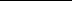 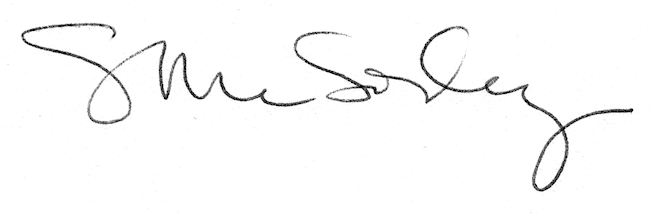 